ΑΡ. ΠΡ.    1                                                                                                    Ηράκλειο 09/01/2018ΠΡΟΚΗΡΥΞΗ ΠΑΓΚΡΗΤΙΟΥ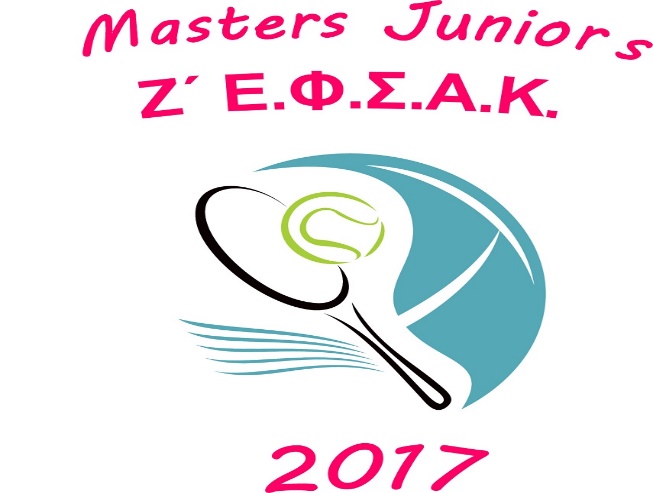 20 ΩΣ 21 ΙΑΝΟΥΑΡΙΟΥ 2018ΓΙΑ ΑΓΟΡΙΑ ΚΑΙ ΚΟΡΙΤΣΙΑ ΠΟΥ ΕΙΝΑΙ ΚΑΤΑΤΑΓΜΕΝΑ ΣΤΗΝ 1η 8ΑΔΑ ΣΤΗΝ ΒΑΘΜΟΛΟΓΙΑ ΤΗΣ Ζ΄ Ε.Φ.Σ.Α.Κ.Η Ζ΄ Ε.Φ.Σ.Α.Κ. αναθέτει στον «ΗΡΑΚΛΕΙΟ» Ο.Α.Α. την διοργάνωση του Παγκρήτιου πρωταθλήματος Junior Masters 2017 για αγόρια και κορίτσια  που είναι καταταγμένα στην 1η 8αδα στις κατηγορίες κάτω των 12, 14, και 16 ετών σύμφωνα με την βαθμολογία της Ζ΄ Ε.Φ.Σ.Α.Κ. μετά από την διεξαγωγή και των 5 Ε3 για το 2017. Οι αγώνες θα διεξαχθούν το Σάββατο 20 και την Κυριακή 21 Ιανουαρίου 2018 στις εγκαταστάσεις του «ΗΡΑΚΛΕΙΟ» Ο.Α.Α. σε 8 green set γήπεδα.ΔΙΚΑΙΩΜΑ ΣΥΜΜΕΤΟΧΗΣ: Δικαίωμα συμμετοχής έχουν οι 8 πρώτοι αθλητές που έχουν προκύψει από την βαθμολογία των πέντε Πρωταθλημάτων Ε3 που έχουν γίνει το έτος 2017 και έχουν αγωνιστεί σε τουλάχιστον δυο (2) από αυτά. Αθλητής ή αθλήτρια που βρίσκεται μέσα στην 8άδα σε 2 ή περισσότερες κατηγορίες (π.χ. και στα 12άρια και στα 14άρια) έχει το δικαίωμα να επιλέξει σε ποια κατηγορία θα παίξει. Σε περίπτωση που κάποιος αθλητής / αθλήτρια συμμετέχει σε άλλη κατηγορία (π.χ. στα 14άρια και όχι στα 12άρια) ή δηλώσει ότι δεν θα συμμετέχει, η θέση του καλύπτεται από τον 9ο, 10ο, 11ο ή 12ο παίκτη / παίκτρια στην κατάταξη της συγκεκριμένης κατηγορίας.Σε περίπτωση ισοβαθμίας 2 ή περισσότερων παικτών στην 8η θέση δικαίωμα συμμετοχής στο masters θα έχουν ο αθλητής / αθλήτρια που βρίσκεται ψηλότερα στην Πανελλαδική βαθμολογία. Αν και σε αυτή την περίπτωση ισοβαθμούν τότε δικαίωμα συμμετοχής έχουν όλοι και όλες που ισοβαθμούν.Η Ζ΄ Ε.Φ.Σ.Α.Κ. θα έχει την δυνατότητα να παραχωρήσει 1 wild card σε κάθε κατηγορία έτσι ώστε αν υπάρχει αθλητής / αθλήτρια ο οποίος δεν έχει συμμετάσχει στον απαραίτητο αριθμό Ε3 πρωταθλημάτων αλλά βρίσκεται στις 10 πρώτες θέσεις στην Πανελλήνια κατάταξη να μπορεί να πάρει μέρος στο Junior Masters 2017. Η wild card θα δίνεται κατόπιν αιτήματος του συλλόγου του αθλητή ως την ημερομηνία λήξης των δηλώσεων.ΏΡΑ ΕΓΓΡΑΦΗΣ ΑΘΛΗΤΩΝ / ΑΘΛΗΤΡΙΩΝ:Σάββατο 20/01/2018Αγόρια 12: 		9.00 – 9.15Κορίτσια 12: 		9.00 – 9.15Αγόρια 14: 		10.15 – 10.30Κορίτσια 14: 		10.15 – 10.30Αγόρια 16: 		11.00 – 11.15Κορίτσια 16: 		11.00 – 11.15Οι ώρες και ημέρες ενδέχεται να τροποποιηθούν αναλόγως τις συμμετοχές.ΔΗΛΩΣΕΙΣ ΣΥΜΜΕΤΟΧΗΣ:      Οι θετικές δηλώσεις συμμετοχής μπορούν να σταλούν ως και την Τετάρτη 17/01/2018 και ώρα 20.00 συμπληρώνοντας την σχετική φόρμα και στέλνοντας την στο e-mail της Ζ΄ Ένωσης info@zenositennis.gr ΥΠΕΥΘΥΝΟΣ ΑΓΩΝΩΝ: Ορίζετε ο κ. Δολιανίτης Μανώλης (6934-687855)ΕΠΙΔΙΑΙΤΗΤΗΣ ΑΓΩΝΩΝ: Ορίζεται ο κ. Νικηφοράκης Σταύρος (6974-735923)ΕΠΙΒΛΕΠΟΝΤΕΣ ΓΗΠΕΔΩΝ: Θα υπάρχει 1 επιβλέπων ανά τέσσερα γήπεδαΙΑΤΡΙΚΗ ΚΑΛΥΨΗ:Θα ανακοινωθείΕΚΠΡΟΣΩΠΟΣ ΕΝΩΣΗΣ:Την Ένωση μας θα εκπροσωπήσει ο Πρόεδρος κ. Σπυριδάκης Ιωάννης ΥΠΟΧΡΕΩΣΕΙΣ ΑΘΛΗΤΩΝ & ΑΘΛΗΤΡΙΩΝ:Προσκόμιση Δελτίου αθλητή Ε.Φ.Ο.Α., ιατρική βεβαίωση με ισχύ 1 έτους, τήρηση κώδικα συμπεριφοράς, 1 τουλάχιστον διαιτησία την ημέρα και παράβολο συμμετοχής 25 €. ΤΡΟΠΟΣ ΔΙΕΞΑΓΩΓΗΣ ΑΓΩΝΩΝ: Οι αγώνες θα διεξαχθούν σε 2 φάσεις. Την φάση των ομίλων και την φάση των τελικών. ΦΑΣΗ ΟΜΙΛΩΝ:Στην φάση των ομίλων οι αθλητές θα χωριστούν σε 2 ομίλους των 3ών, 4άρων ή 5 (σε περίπτωση που στην 8ή θέση ισοβαθμούν 2 παίκτες / ιες) παικτών / παικτριών και οι αγώνες θα διεξαχθούν με το σύστημα round robin.Ο διαχωρισμός των παικτών-τριων στους δύο ομίλους θα γίνει ως εξής:Το 1 και 2  μπαίνουν επικεφαλής του Α ή Β ομίλου με κλήρωση.Το 3 και 4  μπαίνουν στην 2η θέση του Α ή Β ομίλου με κλήρωση.Το 5 και 6  μπαίνουν στην 3η θέση του Α ή Β ομίλου με κλήρωση.Το 7 και 8 (και 9 αν υπάρχει)  μπαίνουν στην 4η (5η) θέση του Α ή Β ομίλου με κλήρωση.Σε περίπτωση περισσότερων από 9 αθλητών / αθλητριών π.χ. κορίτσια 16 ενδέχεται να δημιουργηθούν περισσότεροι από 2 όμιλοι και το σύστημα να διαφοροποιηθεί. Κλήρωση: Η κλήρωση για την δημιουργία των Ομίλων θα γίνει αμέσως μετά τις έγγραφές (sign -in) ΦΑΣΗ ΤΕΛΙΚΩΝ:Αφού ολοκληρωθούν οι αγώνες  round robin στους ομίλους θα γίνουν οι αγώνες κατάταξης ως εξής:Ο παίκτης/ παίκτρια που κατέλαβε τη 1η θέση στους αγώνες του round robin  του Α ομίλου με τον παίκτη/ παίκτρια που κατέλαβε τη 1η θέση στους αγώνες του round robin  του Β ομίλου για τις θέσεις 1, 2.Ο παίκτης/ παίκτρια που κατέλαβε τη 2η θέση στους αγώνες του round robin  του Α ομίλου με τον παίκτη/ παίκτρια που κατέλαβε τη 2η θέση στους αγώνες του round robin  του Β ομίλου για τις θέσεις 3, 4.Ο παίκτης/ παίκτρια που κατέλαβε τη 3η θέση στους αγώνες του round robin  του Α ομίλου με τον παίκτη/ παίκτρια που κατέλαβε τη 3η θέση στους αγώνες του round robin  του Β ομίλου για τις θέσεις 5, 6.Ο παίκτης/ παίκτρια που κατέλαβε τη 4η θέση στους αγώνες του round robin  του Α ομίλου με τον παίκτη/ παίκτρια που κατέλαβε τη 4η θέση στους αγώνες του round robin  του Β ομίλου για τις θέσεις 7, 8.Ο παίκτης/ παίκτρια που κατέλαβε τη 5η θέση στους αγώνες του round robin  κάποιου ομίλου αυτόματα κατατάσσεται 9ος / 9η.Σε περίπτωση που κάποια κατηγορία δεν έχει πλήρη συμμετοχή (8 παίκτες-τριες) η σειρά των αγώνων θα έχει τις αντίστοιχες τροποποιήσεις.*Οι αγώνες, για  όλες  τις κατηγορίες Α/Κ 12/ 14/16,  θα διεξαχθούν στα 2 νικηφόρα sets (6-6 tie-break 7 πόντων) και σε περίπτωση 3ου set παίζεται match tie break των 10 πόντων. Σημείωση: Στο τουρνουά θα εφαρμοστεί ο κανονισμός NO LET RULE. Αν η μπάλα κατά την διάρκεια του service (1ο, 2ο) χτυπήσει στο φιλέ και καταλήξει στο σωστό κουτάκι του σερβίς, ο πόντος συνεχίζεται κανονικά * Στην περίπτωση που κάποιος παίκτης-τρια δεν αγωνιστεί σε κάποιο αγώνα το αποτέλεσμα θα είναι 6-0/ 6-0 υπέρ του αντιπάλου.* Σε περίπτωση ισοβαθμίας 2 ή περισσοτέρων παικτών-τριών  η κατάταξή τους προκύπτει σύμφωνα με τον κανονισμό της I.T.F. για την κατάταξη παικτών με σύστημα round robin, που έχει ως εξής: ΚΑΝΟΝΙΣΜΟΣ ΤΗΣ I.T.F. ΓΙΑ ΤΗΝ ΚΑΤΑΤΑΞΗ ΤΩΝ ΠΑΙΚΤΩΝ-ΤΡΙΩΝ ΜΕ ΣΥΣΤΗΜΑ ROUND ROBIN*Ο παίκτης-τρια παίρνει ένα βαθμό για κάθε νίκη.*Αν δύο παίκτες – τριες  έχουν ίσο αριθμό βαθμών, το αποτέλεσμα του αγώνα ανάμεσά τους θα κρίνει τον νικητή.*Αν τρεις ή περισσότεροι  παίκτες – τριες  έχουν ίσο αριθμό βαθμών, ακολουθείται η διαδικασία:               -Το ποσοστό των κερδισμένων σετ προς τα παιγμένα σετ εναντίων όλων των παικτών-τριών, κρίνει τον νικητή-τρια.	- Αν το ποσοστό των κερδισμένων σετ είναι ίσο, το ποσοστό των κερδισμένων games προς τα παιγμένα games εναντίων όλων των παικτών – τριών  , κρίνει τον νικητή-τρια.	-Αν εξακολουθεί να υπάρχει ισοβαθμία, αυτή θα λυθεί με κλήρωση.Αν κάποιος αγώνας διακοπεί για οποιονδήποτε λόγο (τραυματισμός κτλ.) θα καταμετρηθεί για θέματα ισοβαθμίας το πλήρες σκορ. Π.χ. Αν προηγείται ο Παίκτης Α του Παίκτη Β 6-1 2-0 και ο Παίκτης Β τραυματιστεί και εγκαταλείψει, το σκορ θα καταγραφεί ως 6-1 6-0. Αν ένας αγώνας είναι walk-over το σκορ θα καταγραφεί ως 6-0/ 6-0.ΕΚΔΗΛΩΣΕΙΣ: Το Σάββατο 20 Ιανουαρίου ανάμεσα στην πρώτη και την δεύτερη αγωνιστική θα διεξαχθεί παιχνίδι τενιστικών δεξιοτήτων με δώρο για τον νικητή, επίσης το Σάββατο μετά το τέλος των αγώνων της ημέρας όλα τα παιδιά θα πάρουν μέρος σε παιχνίδια γνώσεων με δώρα για τους νικητές. ΕΝΗΜΕΡΩΣΗ – ΠΛΗΡΟΦΟΡΙΕΣ:Για ότι αφορά το Παγκρήτιο Πρωτάθλημα Junior Masters 2017 μπορείτε να επικοινωνείτε στο τηλέφωνο της Ζ΄ Έ.Φ.Σ.Α.Κ  2810 – 223040 ή στο τηλέφωνο του Επιδιαιτητή των αγώνων.  Με αθλητικούς χαιρετισμούς         Ο ΠΡΟΕΔΡΟΣ                                     Ο Γ. ΓΡΑΜΜΑΤΕΑΣ                               Ιωάννης Σπυριδάκης                               Παντελής Σταυρουλάκης      